How to Insert/Remove  the Red System Wide  Downtime NotificationAnd Downtime Flowsheet Banners3/7/13 SPPurpose: To describe the process for  placing a system wide notification banner (red box),  flowsheet banners and guidance regarding best useHelp desk gets calls  triggering  system problems – pages IT AOC, ACs, SSS and Administrative Bridge establishedStatus of problem determined by technical teamAC, IT AOC, SSS determine message to place in StarPanel banner, overhead page and if yellow/ orange alert needed. HELP Desk or SSS enter banner in StarPanel – use standardized message whenever possible(see below)As status changes, update StarPanel bannerWhen problem resolved leave banner with downtime end date/time in StarPanel X 48 hours.  A system wide donwtime banner provides specific information about the occurance of a system wide downtime (scheduled or unscheduled). This notification will appear as an alert on the Inpatient Whiteboard and as a red box when logged into StarBrowser/StarPanel. The decision to place a system wide notification banner depends on  an agreement from the technical teams and Systems Support leadership and the AC.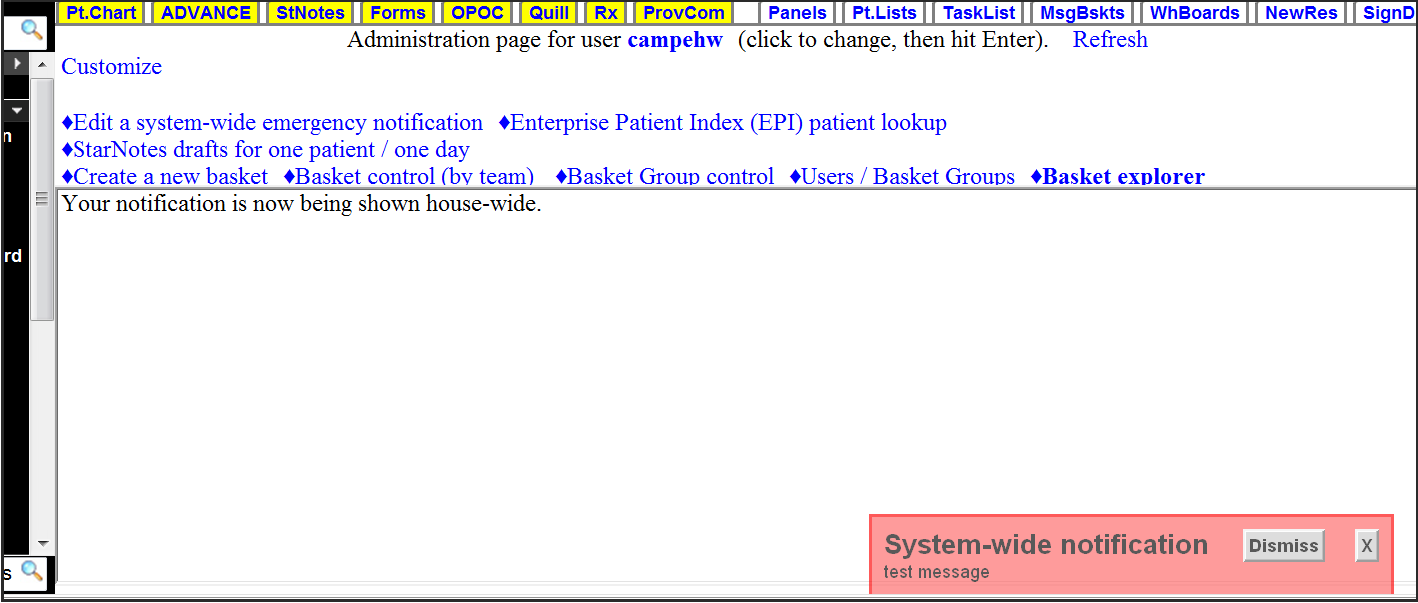 System wide banners can be placed for broadly used applications such as the lab system, Wiz/HEO, HED/AdminRx and frequently used functions within StarPanel such as RxStar, Outpatient Whiteboard, StarForms/StarNotes, and wireless network issues, pager system failure, telephone system failure, IMPAX and others. System wide banners should be avoided in departmental applications that do not affect the whole medical center.Directions: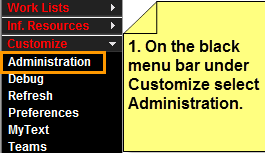 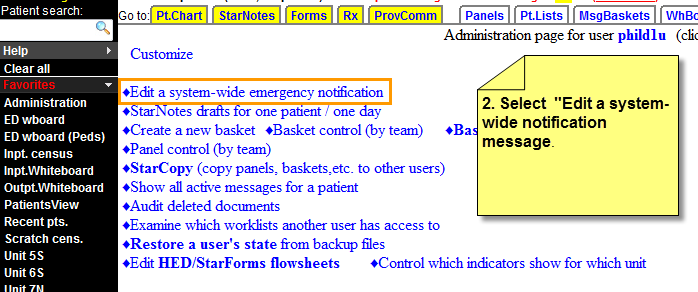 3.  Enter the appropiate message that includes the application and/or functions affected: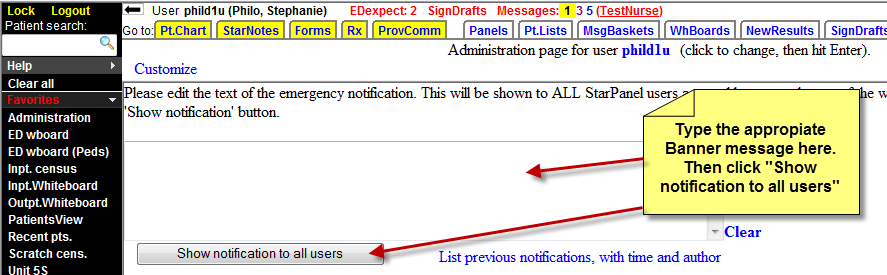 KK4. Once the affected application/function is restored, use the “Problem is fixed” message (last one).If it is an HED/AdminRx downtime you must also enter a Flowsheet Banner which provides specific information about the occurrence of the HED/AdminRx downtime once the overhead downtime announcements are made. This banner appears on the nursing flowsheets (adult, peds, OB) and the eMAR. Additionally, a red vertical line in the eMAR shows users the times when AdminRx was not available.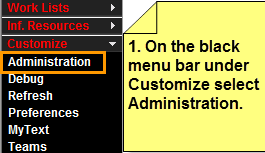 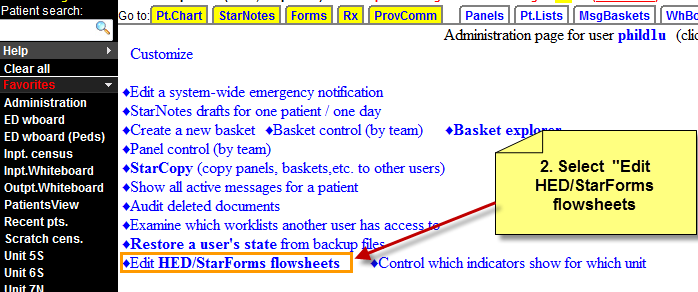 3. Select the blue Adult Nursing Flowsheet link to access a dropdown of different views.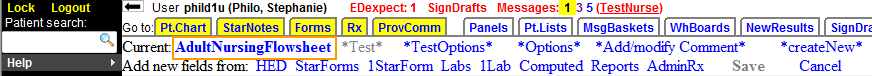 4. Select one of the 3 flowsheets (Adult, Obstetrical, or Peds) and select the Add/modify Comment link.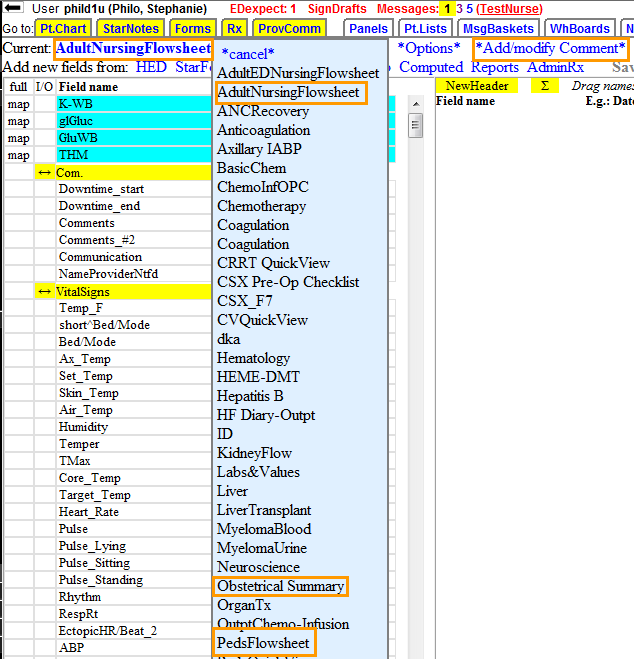 5. Document one of the following standardized phrases below into the comments field and add the date/time at the beginning and the end of downtime.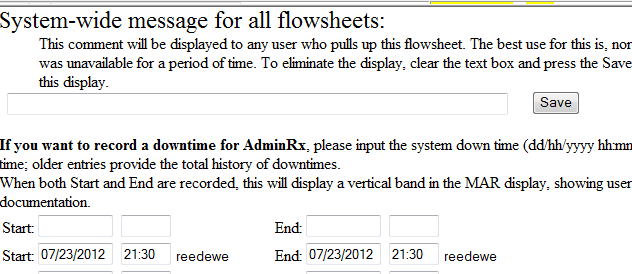 NOTE: only put in start and end times in the bottom section for AdminRx downtimeBeginning of Downtime:End of Downtime:6. Create a calendar reminder or make arrangements with a colleague to remove the comments after 48 hours. The reminder should be set 48 hours out from the end time. Leave start and end times so that red vertical bands appear on the eMAR for users to reference paper documents.